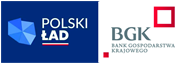 Włocławek, dnia 12 kwietnia 2024 r.ZP.272.1.5.2024INFORMACJA O KWOCIE PRZEZNACZONEJ NA SFINANSOWANIE ZAMÓWIENIADotyczy: postępowania na zadanie pn.: „Renowacja budynku Starostwa Powiatowego we Włocławku przy ul. Cyganka 28” – etap II”, prowadzonego w trybie podstawowym na podstawie art. 275 pkt 1 ustawy z dnia 11 września 2019 r. Prawo zamówień publicznych
(Dz. U. z 2023 r., poz. 1605 ze zm.)Numer ogłoszenia: 2024/BZP 00262132 z dnia 2024-03-27ID postępowania: ocds-148610-395e454c-ec1d-11ee-b4e0-4ac387c144e3Działając na podstawie art. 222 ust. 4 ustawy z dnia 11 września 2019 r. - Prawo zamówień publicznych informuję, że kwota jaką Zamawiający zamierza przeznaczyć na sfinansowanie zamówienia wynosi 408.963,26 zł.Roman GołębiewskiStarosta WłocławskiDo zamieszczenia:1. Strona internetowa prowadzonego postępowania2. a/a